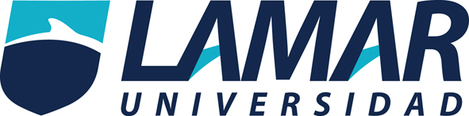 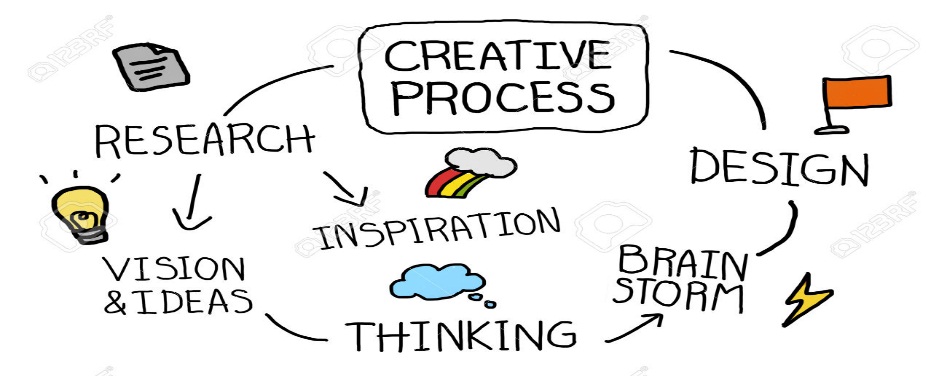 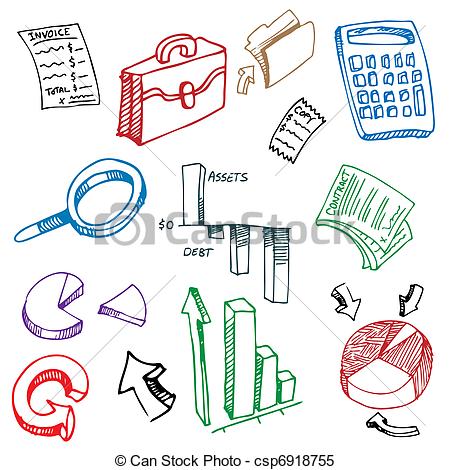 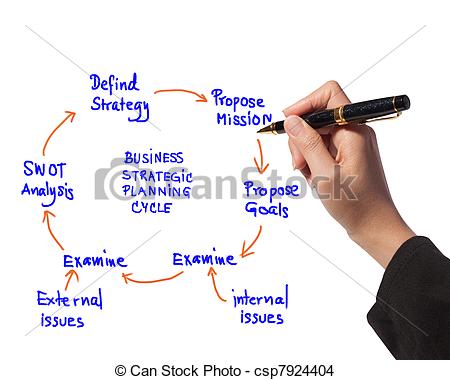 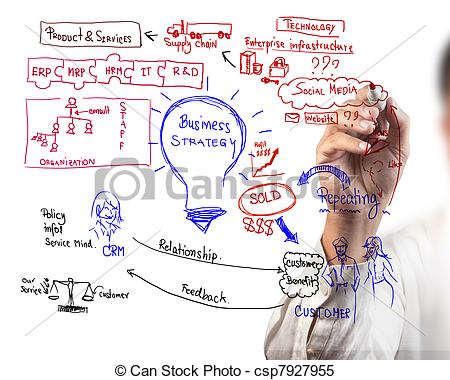 Nombre: Humberto Alexis Del Toro González.Grado: 3 semestre Grupo: A Materia: La Empresa.Maestro: Oscar Gómez Leal. Institución: Lamar campus hidalgo ITurno: MatutinoFecha: 05 de octubre del 2016. Actividad: integradora  parcial 2. 